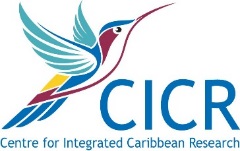 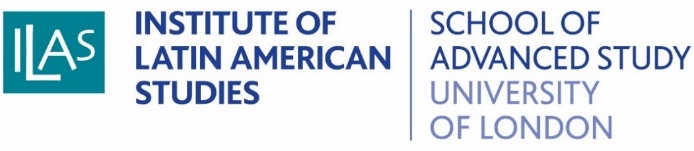 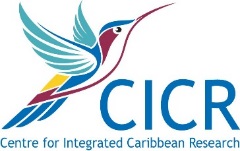 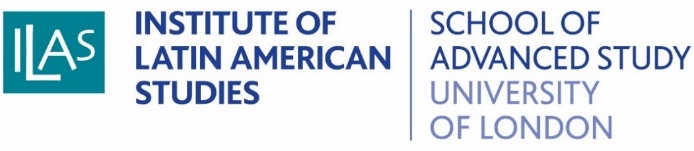 Postgraduate Training Day:Conducting Fieldwork in Latin America and the Caribbean16/02/2018, Senate House, Room G22/26Cost: £10 (lunch and coffee included)This one day training event is for postgraduate students embarking on fieldwork in Latin America and the Caribbean. Hosted by the Institute of Latin American Studies, the event features experienced researchers from diverse disciplinary backgrounds. The event will introduce students to a range of strategies and techniques to design and execute their future research trips effectively, will prepare students for challenges they may encounter in the field, and will provide them with the opportunity to discuss their plans with experienced researchers. A small charge of £10 will cover the cost of catering. Registration is essential. Please sign up at: https://ilas.sas.ac.uk/events/event/14752Programme:10.00-10.15		Welcome and Introductions			Prof Linda Newson (ILAS Director) and Dr Niall Geraghty (ILAS)10.15-11.00		Exploring Latin American ArchivesProf Linda Newson (ILAS)11.00-11.15		Coffee11.15-12.00		The Seven C’s of Interviewing			Dr Asa Cusack (LSE) 12.00-12.45		Working in Collaboration with Latin American Partners			Dr Mark Thurner (ILAS)12.45-13.30		Lunch13.30-14.15		What do we do when we do Ethnography?			Dr William Tantam (ILAS) and Dr Ainhoa Montoya (ILAS)14.15-15.00		Dealing with Challenges in the Field			Dr Chandra Morrison (LSE)15.00-15.15		Coffee15.15-16.00	It’s All Been Relevant: Fieldwork in Literature, Cinema and the Arts (and a general summary)			Dr Niall Geraghty (ILAS)16.00-16.30		General Q + A